Autorenhinweise des Lutherverlags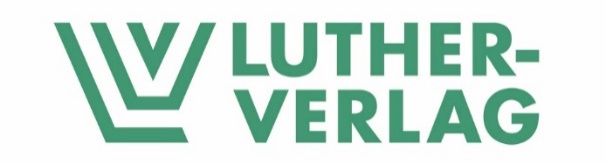 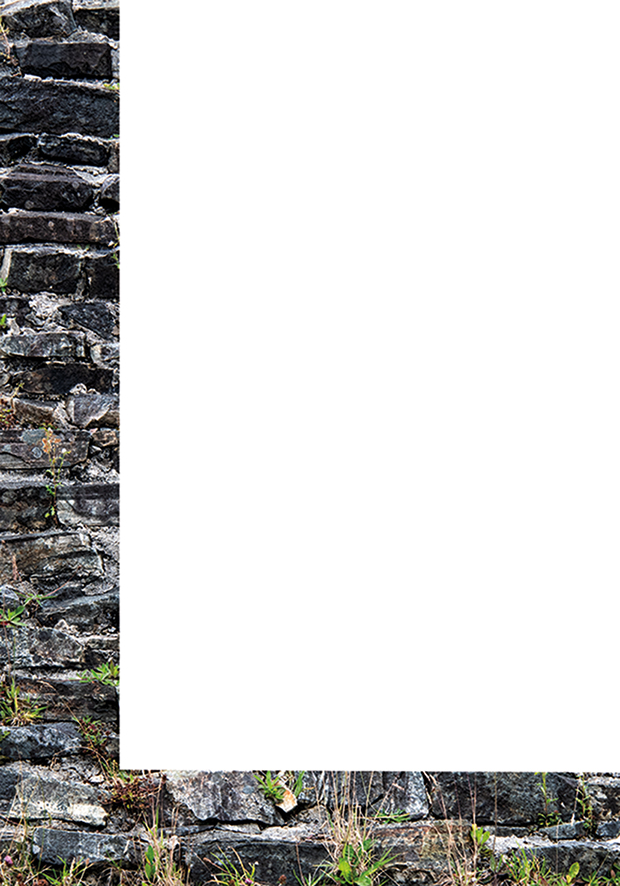 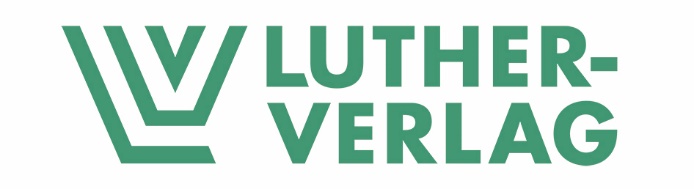 Sehr geehrte Autorin/Herausgeberin, sehr geehrter Autor/Herausgeber,wir freuen uns, dass Sie an uns herantreten und überlegen, Ihr Werk mit uns gemeinsam zu veröffentlichen. Danke für Ihr Vertrauen in unseren Verlag.Sie haben sich viele Gedanken gemacht und sind die Person, die Ihr Vorhaben und Ihr Werk am besten kennen. Nun geben Sie uns bitte die Gelegenheit, Sie und Ihr Exposé kennenzulernen. Dazu füllen Sie bitte diesen Fragebogen aus und senden Sie ihn an uns zurück. So können wir gemeinsam in ein Gespräch über Ihr Werk eintreten. Wir lernen Ihr Werk und Ihre Idee kennen, erhalten einen ersten Eindruck und haben die Möglichkeit zu einer ersten qualifizierten Einschätzung. Zunächst geht es uns um die inhaltliche Ausrichtung Ihres Werkes. Mögliche Marketingaktivitäten besprechen wir mit Ihnen zu einem späteren Zeitpunkt.Bei Fragen können Sie sich gerne an uns wenden. Vielen Dank für Ihre Unterstützung!Mit freundlichen GrüßenIhr Team des Luther VerlagsIhren ausgefüllten Fragebogen senden Sie bitte an:lektorat@luther-verlag.deFragebogen zu Ihrem Werk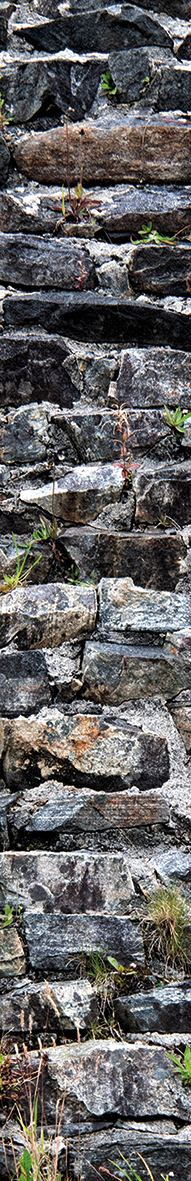 Zur PersonName (mit akademischen Titeln)Privatanschrift Telefonnr.: 		E-Mail:		Ggf. DienstanschriftAm Werk beteiligte Dritte (z.B. Co-Autoren/-Herausgeber, Verfasserin des Vorworts, etc.. Als Verlag versichern wir Ihnen, dass wir Ihre personenbezogenen Daten ausschließlich zum angegebenen Zweck (Anlage in der Autorenkartei, Prüfung des Manuskriptes etc.) verwenden. Wir haben sämtliche technisch-organisatorischen Maßnahmen getroffen, um die Sicherheit dieser Daten zu gewährleisten. Unsere Datenschutzerklärung im vollen Wortlaut finden Sie hier. Für den Fall, dass es sich bei Ihrem Exposé um einen Sammelband handelt, ist es unverzichtbar, dass Sie als Herausgeber/Herausgeberin erklären, dass Sie von den Autoren der Beiträge das Einverständnis zur Veröffentlichung in dem Sammelband erhalten haben und eine Einverständniserklärung eingeholt haben. Sowie, dass wir als Verlag die vom Herausgeber an den Verlag weitergegebenen personenbezogenen Daten der Mitautoren für die Umsetzung der Publikation benutzen und speichern dürfen.Autorin / AutorKurzvita bitte teilen Sie uns in gegebener Kürze einige relevante Informationen über sich mit (max. 10 Zeilen)Foto (Wenn bereits ein Foto von Ihnen vorhanden ist, freuen wir uns, wenn Sie uns als separate Datei ein digitales, rechtefreies Foto mit Copyright-Angabe zur Verfügung stellen, welches wir kostenlos für den Webshop, die Pressearbeit und andere Werbezwecke nutzen dürfen.) Zum WerkTitelUntertitelArt und Form des Werkes (Sammelband, Monografie, Biografie, Roman, …)InhaltErstellen Sie bitte eine kurze Inhaltsbeschreibung (ca. 15 Zeilen)Umfang		ca. 		Seiten		ca. 		Zeichen inklusive Leerzeichen		ca.		Fotografien, Grafiken, usw.Verfügen Sie bei den Fotografien, Abbildungen, usw. über die Abbildungsrechte?	Ja			Nein ZielgruppenAn wen denken Sie als potenzielle Käufer*innen Ihres Werkes? (3–5 Gruppen)Angedachter und gewünschter Erscheinungstermin